Local Office — Communications Leader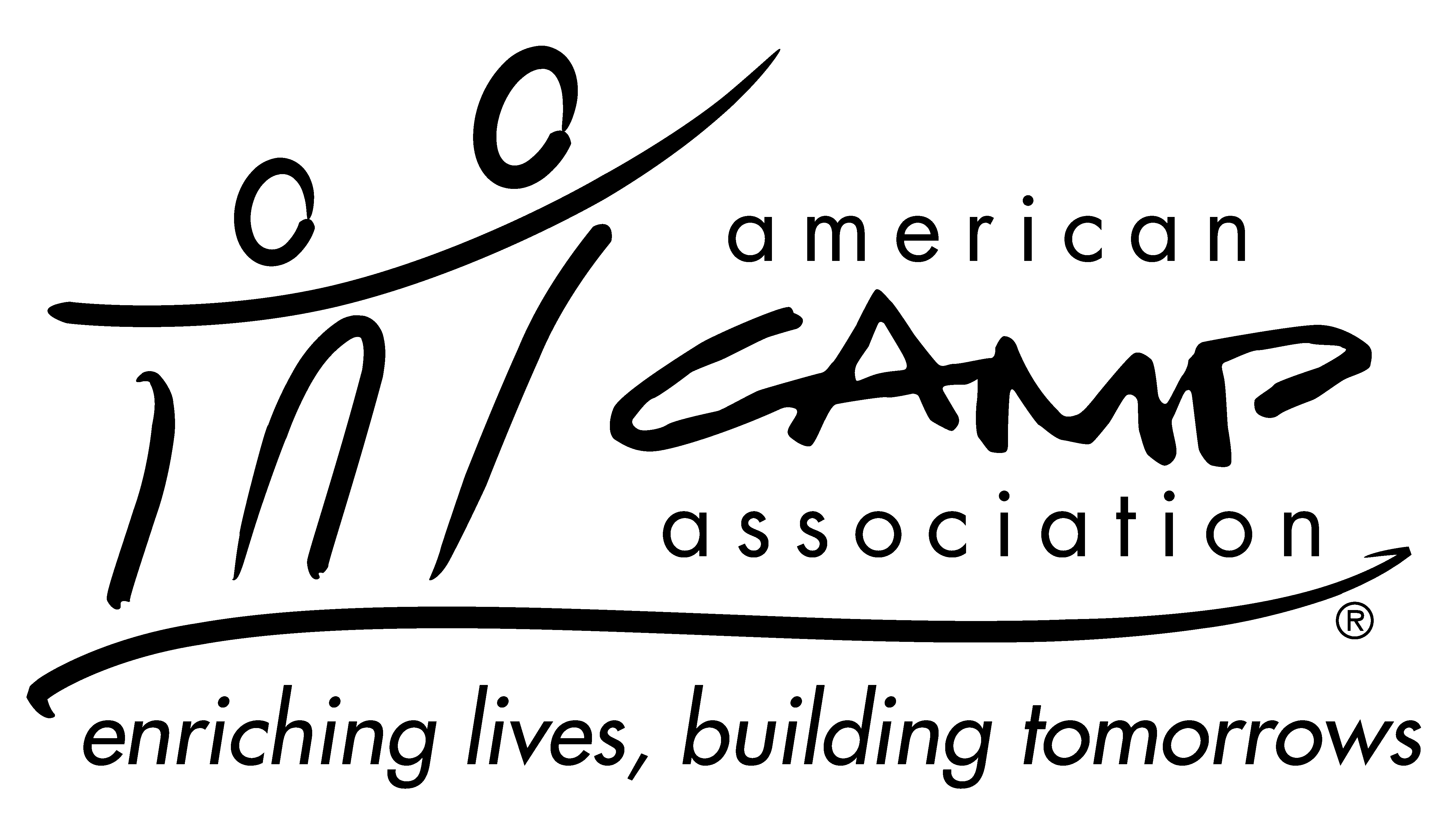 Service SummaryThe local office communications leader conveys internal and external messages for the local office. They draft and publish materials in coordination with Local Council of Leaders (LCOL) and American Camp Association (ACA) staff. Knowledge and ExperienceAbility to connect and engage local volunteers.Knowledge of the regional “picture” of camp and basic understanding of camp culture(s) within the designated region.Confident communicator.Good writing, editing, proofreading, and layout and design skills. Project management and time management skills.Knowledge and understanding of current trends in digital media/social media.Self-motivated with a positive and professional approach to management.Participation IncludesDrafting and/or posting communications on ACA Connect.Preparing communications for biweekly local office newsletter.Posting events on the local office Facebook page.Creating ad hoc committees, sub groups, and task forces as needed.Giving guidance, stimulation, and support to all LCOL members and committees.Attending LCOL meetings.Essential ResponsibilitiesAttend committee meetings/calls as needed — ex: professional development meetings before an eventCommunicate newsletter/email blast needs to ACA, Inc. staffModerate local office social media, ACA ConnectMarketing of events & trainings — ex: phone calls, emailing, social media blastsHelp in recruitment of new volunteers, committee members, and LCOL membersCommunicate with other LCOL members, offer feedback and ideas, give input, etc.Attend trainings, meetings, and calls determined by ACA, Inc.Form a committee or workgroup as neededDevelop and execute marketing and communications strategyTime CommitmentThe communications chair commits to:Serve at least a two-year term.Coordinate and attend LCOL XX in-person and YY virtual LOCL meetings.  Communicating with ACA staff and other volunteers in a timely and professional manner.